DPH PANDAS/PANS Advisory Council Education Work Group Meeting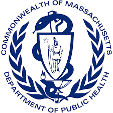 April 6th, 2023 5pm-7pmMinutesIn attendance:  Kate Maher, Karen Colwell, Michelle Pinto, Lisa GrisoliaMeeting Start Time 5:14pmApproval of last meeting minutes – Motion made by Kate, 2nd  by Karen all are in favorReviewed and discussed report recommendation examples from the Autism Commission ReportWe discussed recommendations and identified areas of priority, we would like to discuss more about the state agencies and who we will hold responsible for follow through with recommendations at our regular DPH meetingWe have reviewed Environmental scan to help with our recommendationsOur focus will be recommendations, actions needed, party responsible(agency), timelineSet Time for our Next Meeting, May 16th 5-7pmAdjorn meeting 6:38pm